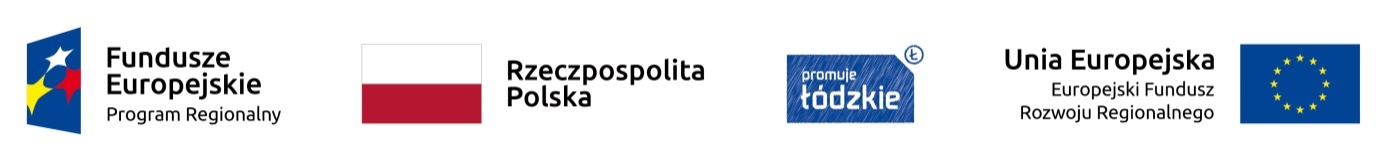 Projekt Zespołu Szkół Centrum Kształcenia Rolniczego im. Jadwigi Dziubińskiej w Zduńskiej Dąbrowie „Nauczanie rolnicze XXI wieku - młodzi na start”współfinansowany  ze środków Europejskiego Funduszu Społecznegow ramach Regionalnego Programu Operacyjnego Województwa Łódzkiego na lata 2014 – 2020______________________________________________________________________________________Harmonogram  zajęć  teoretycznych  na  kursie  prawa  jazdy  kategorii  „B”            /strona  pierwsza/Projekt Zespołu Szkół Centrum Kształcenia Rolniczego im. Jadwigi Dziubińskiej w Zduńskiej Dąbrowie„Nauczanie rolnicze XXI wieku - młodzi na start”współfinansowany  ze środków Europejskiego Funduszu Społecznegow ramach Regionalnego Programu Operacyjnego Województwa Łódzkiego na lata 2014 – 2020Harmonogram  zajęć  teoretycznych  na  kursie  prawa  jazdy  kategorii  „B”        /strona  druga/Projekt Zespołu Szkół Centrum Kształcenia Rolniczego im. Jadwigi Dziubińskiej w Zduńskiej Dąbrowie„Nauczanie rolnicze XXI wieku - młodzi na start”współfinansowany  ze środków Europejskiego Funduszu Społecznegow ramach Regionalnego Programu Operacyjnego Województwa Łódzkiego na lata 2014 – 2020Harmonogram  zajęć  teoretycznych  na  kursie  prawa  jazdy  kategorii  „B”        /strona  trzecia/Projekt Zespołu Szkół Centrum Kształcenia Rolniczego im. Jadwigi Dziubińskiej w Zduńskiej Dąbrowie„Nauczanie rolnicze XXI wieku - młodzi na start”współfinansowany  ze środków Europejskiego Funduszu Społecznegow ramach Regionalnego Programu Operacyjnego Województwa Łódzkiego na lata 2014 – 2020Harmonogram  zajęć  praktycznych  na  kursie  prawa  jazdy  kat.  „B”              /strona  pierwsza/Projekt Zespołu Szkół Centrum Kształcenia Rolniczego im. Jadwigi Dziubińskiej w Zduńskiej Dąbrowie„Nauczanie rolnicze XXI wieku - młodzi na start”współfinansowany  ze środków Europejskiego Funduszu Społecznegow ramach Regionalnego Programu Operacyjnego Województwa Łódzkiego na lata 2014 – 2020Harmonogram  zajęć  praktycznych  na  kursie  prawa  jazdy  kat.  „B”              /strona  druga/Projekt Zespołu Szkół Centrum Kształcenia Rolniczego im. Jadwigi Dziubińskiej w Zduńskiej Dąbrowie„Nauczanie rolnicze XXI wieku - młodzi na start”współfinansowany  ze środków Europejskiego Funduszu Społecznegow ramach Regionalnego Programu Operacyjnego Województwa Łódzkiego na lata 2014 – 2020Harmonogram  zajęć  praktycznych  na  kursie  prawa  jazdy  kat.  „B”              /strona  trzecia/lpdataprzedmiottematgodz114.04.2021SpotkanieorganizacyjneSprawy  organizacyjno  -  porządkowe;114.04.2021SpotkanieorganizacyjneSprawy  organizacyjno  -  porządkowe;114.04.2021Spotkanieorganizacyjne114.04.2021Spotkanieorganizacyjne212.05.2021PierwszapomocprzedlekarskaSytuacje  zagrażające  życiu  oraz  ich  ocena;4212.05.2021PierwszapomocprzedlekarskaZasady  udzielania  pierwszej  pomocy  /osoby  nieprzytomne,4212.05.2021Pierwszapomocprzedlekarskazatrzymany  oddech  i  krążenie,  opatrywanie  ran,  oparzenia/ 4212.05.2021PierwszapomocprzedlekarskaSposoby  ewakuacji  w sytuacjach  bezpośred. zagrożenia  życia4313.05.2021PrzepisyruchudrogowegoPojęcia  podstawowe;4313.05.2021PrzepisyruchudrogowegoZasady  ogólne,  ruch  pieszych;4313.05.2021PrzepisyruchudrogowegoRuch  pojazdów,  zasada  ruchu  prawostronnego;4313.05.2021PrzepisyruchudrogowegoSzczególna  ostrożność,  zasada  ograniczonego  zaufania;4313.05.2021PrzepisyruchudrogowegoZnaki  ostrzegawcze;4313.05.2021PrzepisyruchudrogowegoZnaki  zakazu;4313.05.2021PrzepisyruchudrogowegoZnaki  nakazu;4313.05.2021PrzepisyruchudrogowegoZnaki  informacyjne;4313.05.2021PrzepisyruchudrogowegoZnaki  kierunku  i  miejscowości;4313.05.2021PrzepisyruchudrogowegoZnaki  uzupełniające  oraz  dodatkowe  znaki  pionowe;4414.05.2021Przepisy ruchu drogowegoZnaki  poziome,  elementy  odblaskowe;4414.05.2021Przepisy ruchu drogowegoSygnalizacja  świetlna  -  sygnalizatory  ogólne;4414.05.2021Przepisy ruchu drogowegoSygnalizacja  świetlna  -  sygnalizatory  kierunkowe  i  inne;4414.05.2021Przepisy ruchu drogowegoRuch  kierowany  przez  osoby  uprawnione  do  tego;4414.05.2021Przepisy ruchu drogowegoPierwszeństwa  przejazdu  - skrzyżowania  dróg  równorzędnych;4414.05.2021Przepisy ruchu drogowegoPierwszeństwa  przejazdu  -  skrzyżowania  ze  znakami;4414.05.2021Przepisy ruchu drogowegoPierwszeństwa  przejazdu  -  skrzyżowania  o  ruchu  kierowanym;4414.05.2021Przepisy ruchu drogowegoWłączanie  się  do  ruchu;4414.05.2021Przepisy ruchu drogowegoPrędkość  i  hamowanie;4414.05.2021Przepisy ruchu drogowegoZmiana  kierunku  jazdy  lub  pasa  ruchu,  zawracanie;4519.05.2021PrzepisyruchudrogowegoWymijanie,  omijanie,  cofanie;44519.05.2021PrzepisyruchudrogowegoWyprzedzanie;44519.05.2021PrzepisyruchudrogowegoWyprzedzanie; 44519.05.2021PrzepisyruchudrogowegoZachowanie  się  kierującego  wobec  pieszych  i  rowerzystów;44519.05.2021PrzepisyruchudrogowegoPrzejazdy  kolejowe  i  tramwajowe;44519.05.2021PrzepisyruchudrogowegoOstrzeganie oraz jazda w warunkach  zmniejszonej  przejrzystości  powietrza; 44519.05.2021PrzepisyruchudrogowegoHolowanie,  ruch  pojazdów  w  kolumnie,  ruch  zwierząt;519.05.2021PrzepisyruchudrogowegoPrzepisy  porządkowe  /pasy bezpieczeństwa, dokumenty  kierowcy  itp.. /519.05.2021PrzepisyruchudrogowegoZatrzymanie  i  postój;519.05.2021PrzepisyruchudrogowegoPostój  pojazdu  z  powodu  uszkodzenia  lub  wypadku;620.05.2021PrzepisyruchudrogowegoAlkohol  a  kierowca;4620.05.2021PrzepisyruchudrogowegoWypadek,  kolizja,  katastrofa  drogowa;4620.05.2021PrzepisyruchudrogowegoUżywanie  świateł  zewnętrznych;620.05.2021PrzepisyruchudrogowegoWarunki  używania  pojazdów  w  ruchu  drogowym;620.05.2021PrzepisyruchudrogowegoWykorzystywanie  dróg  w  sposób  szczególny ;620.05.2021PrzepisyruchudrogowegoWarunki  techniczne  pojazdów,  badania  techniczne;620.05.2021PrzepisyruchudrogowegoUprawnienia  do  kierowania;620.05.2021PrzepisyruchudrogowegoZadania  i  kryteria  oceny   obowiązujące  na  egzaminie  państwowym620.05.2021PrzepisyruchudrogowegoPowtórzenie  materiału  z  przepisów  ruchu  drogowego;620.05.2021PrzepisyruchudrogowegoSprawdzian  posiadanej  wiedzy;721.05.2021TechnikakierowaniapojazdemPrzygotowanie się do jazdy, sprawdzenie stanu technicznego pojazdu;44721.05.2021TechnikakierowaniapojazdemPosługiwanie się urządzeniami sterowania pojazdem podczas jazdy;44721.05.2021TechnikakierowaniapojazdemHamowanie  w  różnych  warunkach, jazda  po  łuku, technika;44721.05.2021Technikakierowaniapojazdemjazdy  w  koleinach,  jazda  w  nocy, jazda  w  warunkach zimowych;44826.05.2021Czynnościkontrolno-obsługoweBudowa pojazdu: układ hamulcowy, układ kierowniczy, układ 44826.05.2021Czynnościkontrolno-obsługowezasilania, układ jezdny, układ chłodzenia, układ  elektryczny;44826.05.2021Czynnościkontrolno-obsługoweObsługa  codzienna;44826.05.2021Czynnościkontrolno-obsługoweOgumienie  pojazdu  i  wymiana  koła  w  pojeździe;44928.05.2021Egzamin wewnętrznyFormalności  oraz  zasady  ogólne  przed  egzaminem państw.2928.05.2021Egzamin wewnętrznyEgzamin  wewnętrzny  -  zasady  i  kryteria  oceny.2928.05.2021Egzamin wewnętrzny2928.05.2021Egzamin wewnętrzny21010.07.2021Egzamin wewnętrznyPlanowany  Egzamin  wewnętrzny   -  teoretyczny 8/os 1010.07.2021Egzamin wewnętrzny8/os 1010.07.2021Egzamin wewnętrzny8/os 1010.07.2021Egzamin wewnętrzny8/os 17lpdatatemat  zajęćczas1Od  29.05.2021Przyrządy  przeznaczone  do  kierowania. Posługiwanie się przyrządami, przygotowanie  się  do  jazdy.  Jazda  po  prostej,  zatrzymanie – plac;60’2Jazda  do  przodu  na  różnych  biegach.  Zatrzymanie.  Skręty  w  prawo  w  lewo.  Jazda  do  tyłu  i  do  przodu  po  prostej  -  plac;  60’3Jazda  oraz  płynna  zmiany  biegów.  Jazda  po  łuku  -  przodem – tyłem, zatrzymania  w  określonych  miejscach,  ruszanie  na  wzniesieniu- plac;60’4Jazda  po  prostej,  hamowanie  normalne.  Podstawy  parkowania  prostopadłego  i  skośnego  -  wjazd  przodem  wyjazd  tyłem – plac;60’5Jazda  po  prostej,  hamowanie  awaryjne.  Podstawy  parkowania  równoległego  oraz  zawracanie  na  ograniczonej  szerokości -  plac;   60’6Jazda  w  ruchu  drogowym  o  małym  natężeniu  na  różnych  biegach  z  różnymi  prędkościami,  zmiany  pasów  ruchu  oraz  kierunków  jazdy;60’7Jazda  w  ruchu  drogowym  o  średnim  natężeniu,  zajmowanie  pasów  ruchu,  omijanie,  wymijanie,  włączanie  się  do  ruchu,  wyprzedzanie;120’8Jazda  w  ruchu  drogowym  o  średnim  natężeniu.  Przejazd  przez  skrzyżowania  na   wprost,  w  prawo,  w  lewo,  zawracanie;120’9Jazda  w  ruchu  drogowym  o  średnim  natężeniu  drogami  jednokierunkowymi  i  dwukierunkowymi  z  wyznaczonymi  i  nie  wyznaczonymi  pasami  ruchu;120’10Jazda  poza  obszarem  zabudowanym  lub  na  drogach  o  dopuszczalnej  prędkości  poruszania  się powyżej  70  km/h ;                                                                120’11Jazda  w  ruchu  drogowym  od  zmierzchu  do  świtu,  jazda  poza  obszarem  zabudowanym;60’12Jazda  w  ruchu  drogowym  od  zmierzchu  do  świtu  w  obszarze  zabudowanym;60’13Jazda  poza  obszarem  zabudowanym  lub  na  drogach  o  dopuszczalnej  prędkości  poruszania  się  powyżej  70  km/h;60’14Jazda w ruchu  drogowym o  dużym  natężeniu,  dynamika  jazdy, obserwowanie  drogi  i  przewidywanie  rzeczywistych  i  potencjalnych  zagrożeń;120’15Przejazd  przez  skrzyżowania  dróg  równorzędnych,  ze  znakami,  o  ruchu  kierowanym  oraz  przez  skrzyżowania  o  ruchu  okrężnym;120’16Jazda  w  ruchu  drogowym  o  dużym  natężeniu  wyprzedzanie,  wymijanie,  omijanie,  zachowanie  się  kierującego  wobec  przejść  dla  pieszych  i  przejazdów  dla   rowerzystów;120’17Jazda  w  ruchu  drogowym  o  dużym  natężeniu  zawracanie,  cofanie,  parkowanie,  zachowanie  się  wobec  przystanków  komunikacji  publicznej;120’18Doskonalenie  techniki  kierowania   w  ruchu  drogowym  wszystkich  wcześniej  poznanych  manewrów120’19Doskonalenie  techniki  kierowania  oraz  właściwego  zachowania  się  w  ruchu  drogowym  podczas  wykonywania  wszystkich  wcześniej  poznanych  manewrów;120’20Do        09.07.2021Bezpieczne  wykonywanie  wszystkich  wcześniej  poznanych  manewrów  z  uwzględnieniem  właściwej  dynamiki  i  kultury  jazdy;60’2110.07.2021PlanowanyEgzamin  wewnętrzny  /na  placu  nauki  jazdy  oraz  w  ruchu  drogowym;60’x8os.